TODO SOBRE EL NÚMERO SE ESCRIBE:ANTERIOR           POSTERIORDIBUJAMOS: CONTAMOS:LO REPRESENTAMOS CON EL ÁBACO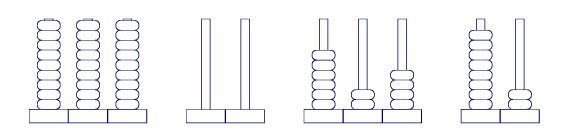 DESCOMPONEMOS EN NÚMERO EN OPERACIONES: 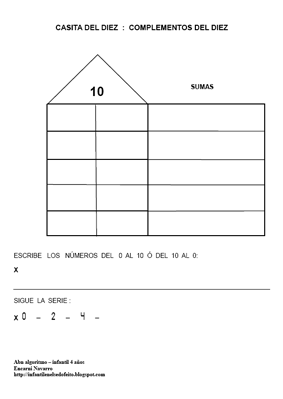 LO REPRESENTAMOS CON LOS PALILLOS.